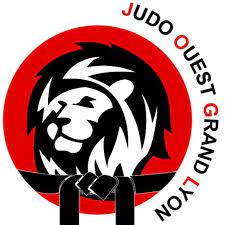 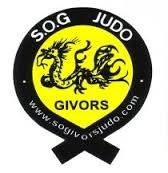 CALENDRIER JUNIOR (prévisionnel)TOURNOIS/CHAMPIONNAT 2023/202421/10/23          Tournoi Label A de Clermont Fd………….….Arténium 4 Parc de l’Artière 63122 Ceyrat 		(Sur Sélection)11/11/23          Tournoi régional de la Loire ……........................Gymnase d’Andrézieux bouthéon(42)18 et 19/11/23	Championnat de France 1ère division sénior	…………………………………….Caen(14)16/12/23          Tournoi Label A d’Aix en provnce………….….Gymnase d’Aix en provence 		(Sur Sélection)23/12/23          Tournoi junior de Porte les valence …………………………………….…..Gymnase d’Epinal		(Sur Sélection)21/01/24	Championnat Région AURA par équipe sénior…….. Gymnase d’Andrézieux bouthéon(42)		 Sur Sélection28/01/24         Championnat Inter départemental Junior……………………………………………… ??18/02/24	Championnat Région AURA Junior…………………………………..Bourg de péage(26)2 et 3/03/24     Championnat de France junior……………………………………………….……à l’INJ(75)10/03/24	Championnat du Rhône sénior…………………………………………………...Lyon17/03/24          Championnat Région AURA par équipe Junior……………………….… Andrézieux(42)06/04/24	 Championnat France 2ème division sénior par équipe……………………………à l’INJ(75)07/04/24          Championnat Inter départemental sénior…………………….………Guillerand Granges (07)28/04/24          Championnat Région AURA sénior………………………………………..… à Grenoble(38)02/06/24	 Championnat France junior par équipe………………………………………..…..à l’INJ(75)08/06/24	 Championnat France 2ème division sénior ………………………………………à l’INJ(75)Une convocation vous sera remise quinze jours avant chaque compétition.